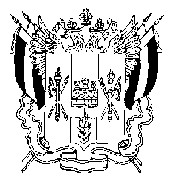 ТЕРРИТОРИАЛЬНАЯ ИЗБИРАТЕЛЬНАЯ КОМИССИЯ ЗЕРНОГРАДСКОГО РАЙОНА РОСТОВСКОЙ ОБЛАСТИПОСТАНОВЛЕНИЕ11июня 2020г.                                                                                           № 134-3г.ЗерноградОб изменении в составе участковой избирательной комиссии избирательного участка, участка референдума № 69902 июня 2020 года поступило заявление, с просьбой освободить от должности председателя участковой избирательной комиссии избирательного участка, участка референдума № 699 от Поповой Елены Кирилловны, выдвинутой в состав участковой комиссии собранием избирателей по месту работы.В соответствии с п.п.а) п.6  ст.29  Федерального закона от 12 июня 2002 года № 67-ФЗ «Об основных гарантиях избирательных прав и права на участие в референдуме граждан Российской Федерации»,Территориальная избирательная комиссия Зерноградского района Ростовской области ПОСТАНОВЛЯЕТ:Освободить от занимаемой должности председателя участковой избирательной комиссии избирательного участка, участка референдума № 699 Попову Е. К.Направить настоящее постановление в Избирательную комиссию Ростовской области.Направить настоящее постановление в участковую избирательную комиссию избирательного участка, участка референдума № 699.Опубликовать (обнародовать) настоящее постановление на сайте Территориальной избирательной комиссии Зерноградского района Ростовской области.Контроль за исполнением данного постановления возложить секретаря комиссии Каднову Н. А.Председателя комиссии				                     О. Н. МоисеевСекретарь комиссии 							Н. А. Каднова